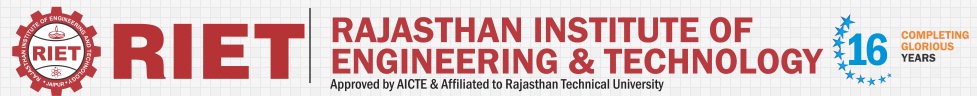 B.Tech   Notice                                                                                         Date: 23/04/2018It is informed to HOD I Year and departmental exam incharge that the B.Tech. I Semester Main/Back/Reback/Mercyback/I Sem Back (Held with II Sem) Revaluation & View answer sheets are being filled online on RTU’s website. So it is requested to HOD I Year to inform all students of B.Tech. I Semester Main/Back/Reback/Mercyback/ I Sem Back (Held with II Sem)  has to come in the examination department with their departmental examination Incharge and fill their Revaluation forms & View answer sheets (Main/Back/Reback/Mercyback) latest by 02/05/2018.Revaluation per Paper Fees:  Rs. 500/- Fee of View one answer sheet: Rs. 1000/- (Maximun All subjects)Last date of submission of ONLINE Revaluation & View answer sheets [B.Tech. I Semester Main/Back/Reback/Mercyback/ I Sem Back (Held with II Sem)] along with fee is 02/05/2018. After the last date crossed, the forms will not consider in any case.Exam Incharge                                                                                          PrincipalCC to:-Dean AcademicsVice PrincipalHOD I Year  I Year Exam Incharge  Accounts Necessary Points:Back Students can apply Revaluation and View Copy simultaneously. Candidates can apply for Revaluation in 4 appeared papers. Candidates can apply for Copy View in all appeared papers.Photocopy of Back semester Marksheet.